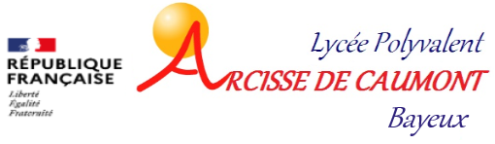                                                                                                   Année scolaire : Lycée Général et Technologique  Lycée professionnelMotif et montant de la demande :Demi-pension ou Internat Frais de transport :        € Fournitures, livres (fournir la liste des livres et leurs prix) :        € Équipement :        € Santé :        € Autres (préciser le motif) :      €L’élève :  Situation familiale particulière :Charges :Factures impayées + découvert bancaire :     €     €Reste à vivre : Quotient familial 1 : = ressources –charges / nombre de personnes au foyerQuotient familial 2 : = ressources –charges (y compris découvert bancaire et dettes) / nombre de personnes au foyerQF1 calcul : Qf2  calcul :Ressources :Quelles sont vos difficultés particulières :Quelle somme pouvez-vous engager :Atteste sur l’honneur l’exactitude des renseignements fournis A                                                      ,  le Signature : ⃰ (1) et (2) joindre une copie du dernier bulletin de salaire.⃰ (3) joindre une copie du justificatif⃰ (4) joindre une copie de la notificationCadre réservé à la commissionDate de la demande : Date de la demande : FONDS SOCIAL LYCEENFONDS SOCIAL LYCEEN1er trimestre :€2ème trimestre :€3ème trimestre :€Nom & Prénom : Classe : Date de naissance :Adresse : Téléphone : Boursier : oui󠆼 non󠆼 nonRégime :externe󠆼 demi-pensionInterne :Nombre de parts :Nom & PrénomDate de naissance Situation Père – beau père Mère –belle mèreEnfantsAutres personnes à chargeLoyer Prêts – CréditsEDF/GAZEauAssurances (maison, voiture…)Impôts :THIRIFMutuelleComplémentaire santé solidaireFrais de scolaritéTéléphoneAutresTOTALSalaire de Monsieur *(1)Salaire de Madame  *(2)Autres ressources *(3)Prime d’activitéIndemnités journalièresRetraiteARERSAPension d’invaliditéPrestations familiales *(4)(sauf APL) Pension alimentaire TOTALDate de la commissionLe Décision de la commission󠆼 accord (montant accordé) :                 €󠆼 refus 